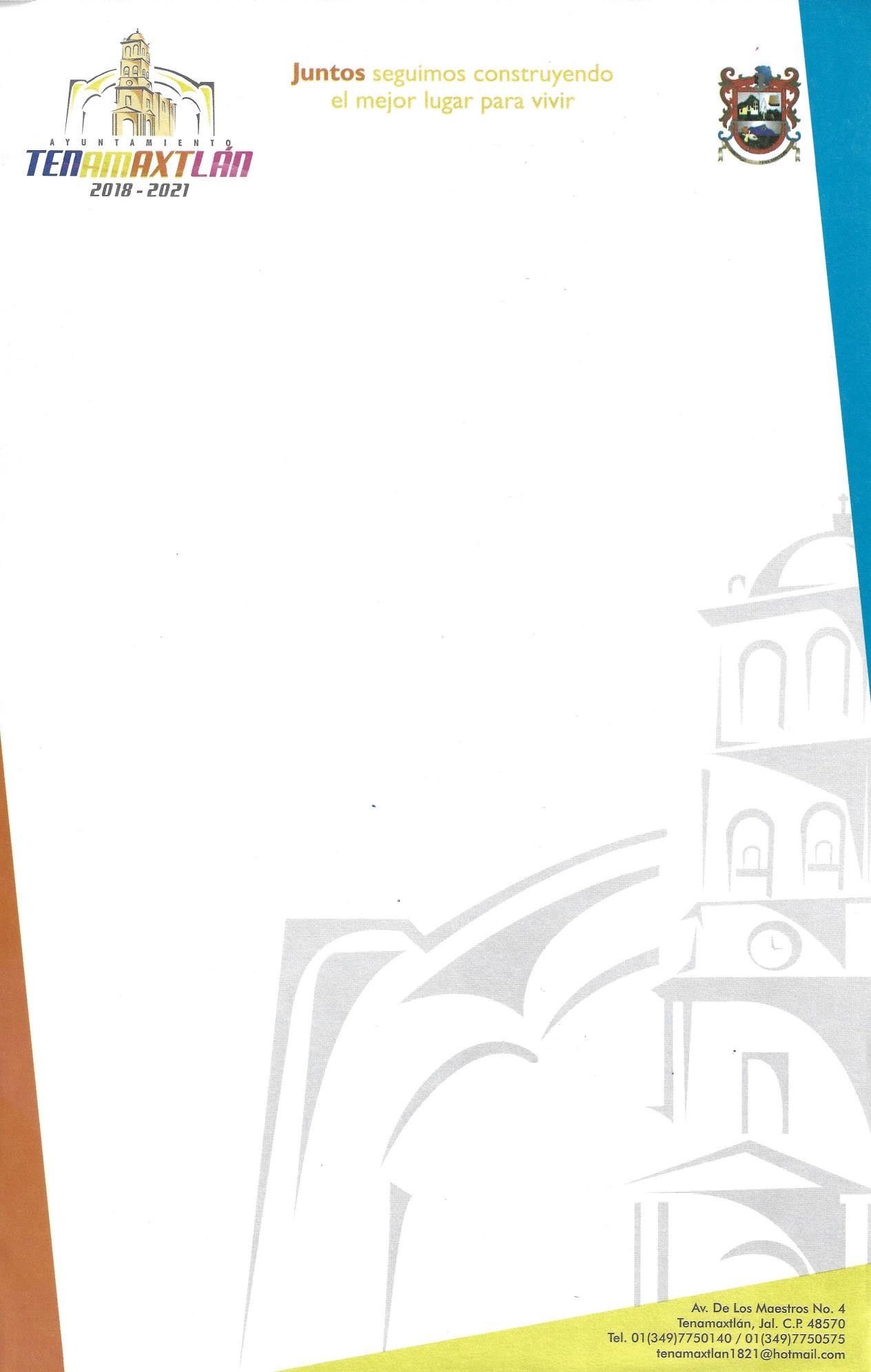 AGENDA TRANSPARENCIA JULIO 202012345Contestación y derivación de solicitudesContestación y derivación de solicitudesContestación y derivación de solicitudes6789101112CAPCITACIONContestación y derivación de solicitudesCAPACITACIONContestación y derivación de solicitudesCAPACITACION13141516171819CAPACITACIONContestación y derivación de solicitudesCAPCITACION Implementación de la ley General de ArchivoContestación y derivación de solicitudesContestación y derivación de solicitudes20212223242526Contestación y derivación de solicitudesContestación y derivación de solicitudesContestación y derivación de solicitudesContestación y derivación de solicitudesContestación y derivación de solicitudes2728293031